МКУК «Первомайская поселенческая библиотека»Структурное подразделение: поселковая библиотека20.01.2020 Выставка-вернисаж: «Вглядитесь в эту красоту»На выставке представлены творческие работы читателей библиотекиЧитальный зал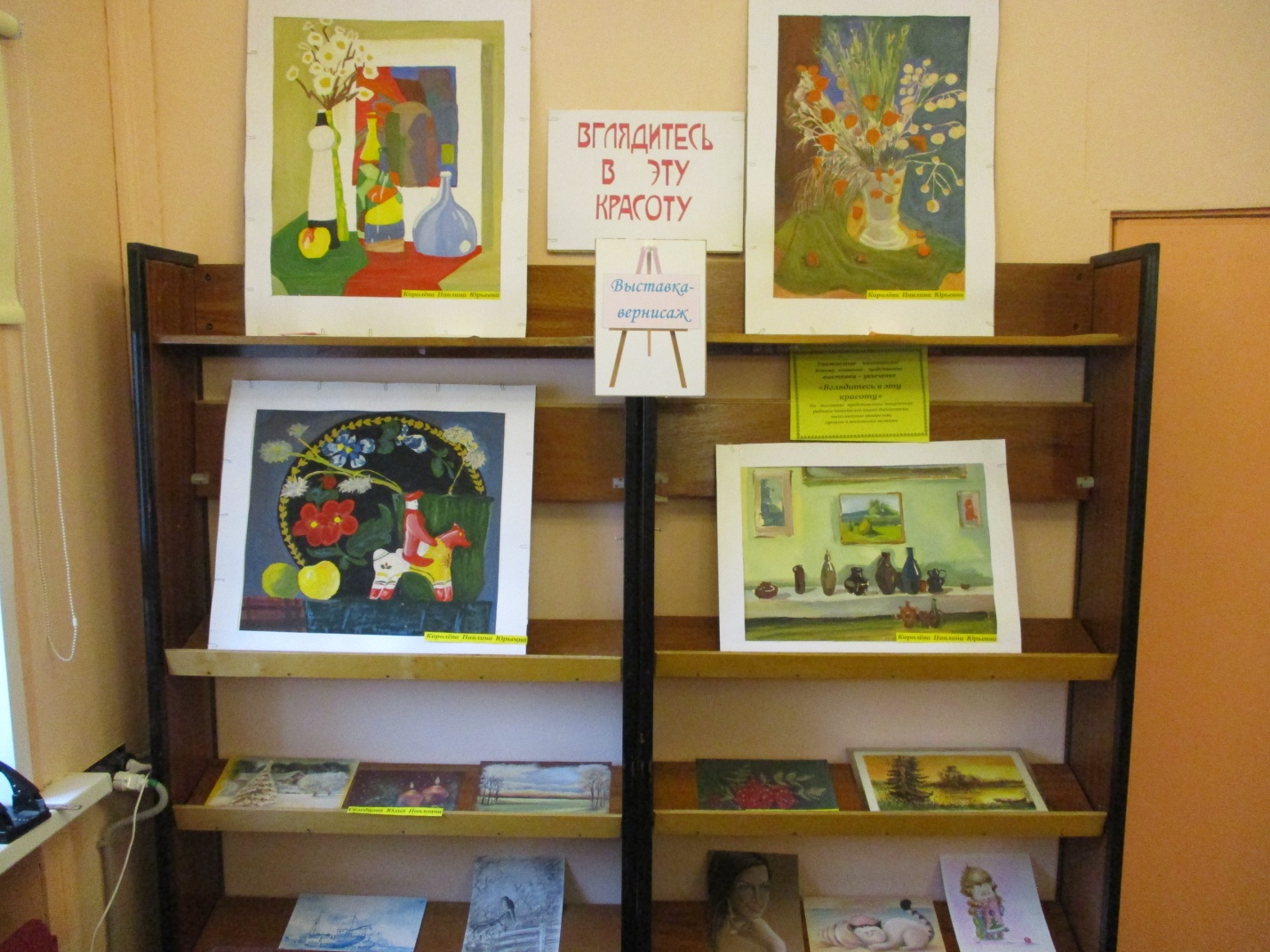 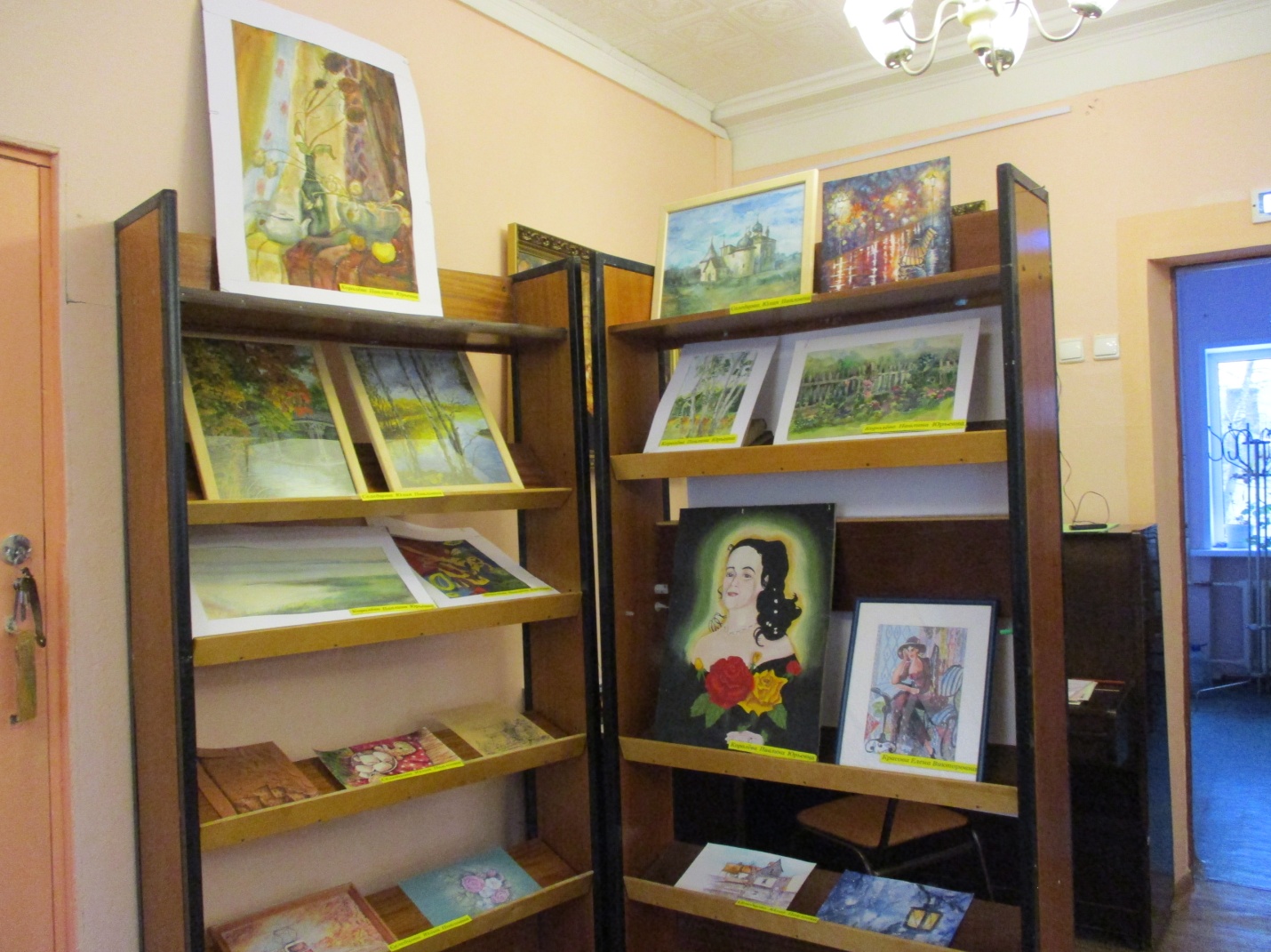 